Сумська міська радаВиконавчий комітетРІШЕННЯЗ метою забезпечення належного утримання багатоквартирних будинків міста, в яких не створено об’єднання співвласників багатоквартирного будинку, співвласники яких не прийняли рішення про форму управління багатоквартирним будинком та не надали департаменту інфраструктури міста Сумської міської ради протоколи зборів співвласників багатоквартирного будинку з питань визначення управителя та його відкликання, затвердження та зміни умов договору з управителем, обрання уповноваженої особи (осіб) співвласників під час укладання, внесення змін та розірвання договору з управителем, здійснення контролю за його виконанням для зберігання та розміщення їх результативних частин на офіційному веб-сайті Сумської міської ради, відповідно до підпунктів 1, 20 пункту «а» та підпунктів 1, 2 пунуту «б» статті 30 Закону України «Про місцеве самоврядування в Україні», статей 10, 15, пункту 3-1 розділу VІ «Прикінцеві та перехідні положення» Закону України «Про житлово-комунальні послуги», пункту 5 статті 13 Закону України «Про особливості здійснення права власності у багатоквартирному будинку», постанови Кабінету Міністрів України від 24.02.2016 № 109 «Про затвердження Порядку зберігання протоколів зборів співвласників багатоквартирного будинку та розміщення інформації про рішення, прийняті такими зборами», наказу Міністерства регіонального розвитку, будівництва та житлово-комунального господарства України від 13.06.2016 № 150 «Про затвердження Порядку проведення конкурсу з призначення управителя багатоквартирного будинку», керуючись статтею 40 Закону України «Про місцеве самоврядування в Україні», виконавчий комітет Сумської міської радиВИРІШИВ: Виступити організатором конкурсу з призначення управителя багатоквартирного будинку в місті Суми та оголосити конкурс з призначення управителя багатоквартирного будинку в місті Суми згідно з переліком будинків, зазначеним у додатку 1.Створити конкурсну комісію з призначення управителя багатоквартирного будинку в місті Суми та затвердити її склад згідно з додатком 2.Затвердити Положення про конкурсну комісію з призначення управителя багатоквартирного будинку в місті Суми згідно з додатком 3.4. Доручити конкурсній комісії з призначення управителя багатоквартирного будинку в місті Суми (Журба О.І.):4.1. Розробити план роботи з підготовки та проведення конкурсу з призначення управителя багатоквартирного будинку в місті Суми.4.2. Разом з департаментом інфраструктури міста Сумської міської ради (Яременко Г.І.) сформувати об’єкти конкурсу з призначення управителя багатоквартирного будинку в місті Суми та визначити технічні характеристики багатоквартирних будинків.4.3. Розробити конкурсну документацію для проведення конкурсу з призначення управителя багатоквартирного будинку в місті Суми та подати її на затвердження виконавчому комітету Сумської міської ради.5. Уповноважити конкурсну комісію з призначення управителя багатоквартирного будинку в місті Суми своїм рішенням виключати з об’єктів конкурсу багатоквартирні будинки, співвласники яких до дати проведення конкурсу в установленому законодавством порядку створили об’єднання співвласників багатоквартирного будинку або надали департаменту інфраструктури міста Сумської міської ради протоколи зборів співвласників багатоквартирного будинку з питань визначення управителя та його відкликання, затвердження та зміни умов договору з управителем, обрання уповноваженої особи (осіб) співвласників під час укладання, внесення змін та розірвання договору з управителем, здійснення контролю за його виконанням для зберігання та розміщення їх результативних частин на офіційному веб-сайті Сумської міської ради.6. Департаменту інфраструктури міста Сумської міської ради (Яременко Г.І.) за вимогою конкурсної комісії з призначення управителя багатоквартирного будинку в місті Суми або її голови у визначений ними строк виконувати доручення та надавати всю необхідну інформацію.7. Управлінню з господарських та загальних питань Сумської міської ради (Коцур М.В.) здійснити матеріально-технічне забезпечення роботи конкурсної комісії з призначення управителя багатоквартирного будинку в місті Суми згідно з кошторисом (додаток 4).8. Департаменту комунікацій та інформаційної політики Сумської міської ради (Кохан А.І.) оприлюднити дане рішення з додатками та інформацію про проведення конкурсу в місцевому друкованому засобі масової інформації та розмістити інформацію про проведення конкурсу в інших засобах масової інформації в межах фінансування згідно з кошторисом (додаток 4).9. Відділу бухгалтерського обліку та звітності Сумської міської ради (Костенко О.А.) забезпечити фінансування роботи конкурсної комісії з призначення управителя багатоквартирного будинку в місті Суми згідно з кошторисом (додаток 4).10. Відділу протокольної роботи та контролю Сумської міської ради                (Моша Л.В.) оприлюднити дане рішення на офіційному веб-сайті Сумської міської ради. 11. Установити, що до моменту укладення з переможцями конкурсу договорів про надання послуги з управління багатоквартирним будинком, послуги з утримання таких будинків і споруд та прибудинкових територій продовжують надавати виконавці послуг, які надавали відповідні послуги до проведення визначеного цим рішенням конкурсу.12. Установити, що дане рішення не поширюється на багатоквартирні будинки, співвласники яких на дату проведення конкурсу створили об’єднання співвласників багатоквартирного будинку чи обрали форму управління, зокрема подали департаменту інфраструктури міста Сумської міської ради протоколи зборів співвласників багатоквартирного будинку з питань визначення управителя та його відкликання, затвердження та зміни умов договору з управителем, обрання уповноваженої особи (осіб) співвласників під час укладання, внесення змін та розірвання договору з управителем, здійснення контролю за його виконанням для зберігання та розміщення їх результативних частин на офіційному веб-сайті Сумської міської ради.13. Рішення набирає чинності з моменту його офіційного оприлюднення на офіційному веб-сайті Сумської міської ради. 14. Організацію виконання даного рішення покласти на заступника міського голови з питань діяльності виконавчих органів ради Журбу О.І.Міський голова	    О.М. ЛисенкоЖурба О.І. 700- 567; Чайченко О.В. 700-630 	Розіслати: згідно зі спискомДодаток 1до рішення виконавчого комітетувід                          № Перелік багатоквартирних будинків, щодо яких оголошено конкурс з призначення управителя багатоквартирного будинку в місті СумиЗаступник міського голови з питаньдіяльності виконавчих органів ради				    О.І. Журба	Начальник правового управління		                        О.В. ЧайченкоЗаступник міського голови з питаньдіяльності виконавчих органів ради				    О.І. Журба	Начальник правового управління		                        О.В. ЧайченкоЗагальні положенняЦе Положення розроблено відповідно до законів України «Про місцеве самоврядування в Україні», «Про житлово-комунальні послуги», «Про особливості здійснення права власності у багатоквартирному будинку», постанови Кабінету Міністрів України від 24.02.2016 № 109 «Про затвердження Порядку зберігання протоколів зборів співвласників багатоквартирного будинку та розміщення інформації про рішення, прийняті такими зборами», наказу Міністерства регіонального розвитку, будівництва та житлово-комунального господарства України від 13.06.2016 № 150 «Про затвердження Порядку проведення конкурсу з призначення управителя багатоквартирного будинку» та визначає правовий статус і порядок організації діяльності конкурсної комісії з призначення управителя багатоквартирного будинку в місті Суми (далі – конкурсна комісія).Терміни, що використовуються у цьому Положенні, мають такі значення:конкурсна документація – комплект документів, який надається або надсилається організатором конкурсу його учасникам для підготовки конкурсних пропозицій;конкурсна комісія – тимчасово діючий колегіальний орган, що створюється виконавчим комітетом Сумської міської ради для проведення конкурсу з призначення управителів багатоквартирних будинків на території міста Суми; конкурсна пропозиція – комплект документів, який готується учасником конкурсу на підставі конкурсної документації згідно з чинними нормативними актами та подається організатору конкурсу;об’єкт конкурсу – багатоквартирний будинок (група будинків), що визначається (ються) організатором конкурсу та входить (ять) до переліку будинків, щодо яких оголошено конкурс з призначення управителя; організатор конкурсу – виконавчий комітет Сумської міської ради;учасник конкурсу – фізична особа-підприємець або юридична особа-суб’єкт підприємницької діяльності, яка має намір взяти участь у конкурсі та подала відповідну заяву організатору конкурсу.Інші поняття вживаються в значенні, наведеному в законах України «Про житлово-комунальні послуги», «Про особливості здійснення права власності у багатоквартирному будинку», інших законодавчих актах України.2. Завдання та повноваження конкурсної комісії2.1. Конкурсна комісія у своїй діяльності керується Конституцією України, Законом України «Про особливості здійснення права власності у багатоквартирному будинку», наказом Міністерства регіонального розвитку, будівництва та житлово-комунального господарства України від 13.06.2016 № 150 «Про затвердження Порядку проведення конкурсу з призначення управителя багатоквартирного будинку», іншими законодавчими актами, рішеннями організатора конкурсу та цим Положенням. 2.2. Основним завданням конкурсної комісії є забезпечення реалізації нормативних положень визначеної законодавством процедури проведення конкурсу з призначення управителя багатоквартирного будинку.2.3. З метою встановлення волевиявлення власників квартир та нежитлових приміщень у багатоквартирних будинках щодо обрання форми управління багатоквартирним будинком та/або визначення управителя багатоквартирного будинку, конкурсна комісія здійснює вивчення протоколів співвласників багатоквартирних будинків, які знаходяться на зберіганні у департаменті інфраструктури міста Сумської міської ради, на предмет дотримання встановленого статтею 10 Закону України «Про особливості здійснення права власності у багатоквартирному будинку» порядку скликання зборів співвласників, їх проведення, голосування та підрахунку кількості голосів власників квартир та нежитлових приміщень. За результатами вивчення протоколів конкурсна комісія приймає рішення про виключення відповідних багатоквартирних будинків з переліку багатоквартирних будинків, стосовно яких проводиться конкурс, або приймає рішення про залишення багатоквартирних будинків у вказаному переліку.2.4. Конкурсна комісія відповідно до покладених на неї завдань:готує конкурсну документацію;проводить реєстрацію конкурсних пропозицій;розглядає і оцінює конкурсні пропозиції;здійснює інші покладені на неї організатором конкурсу функції щодо підготовки та проведення конкурсу.2.5. Конкурсна комісія має право отримувати від органів місцевого самоврядування, інших юридичних осіб інформацію, необхідну для виконання покладених на неї завдань; залучати до роботи конкурсної комісії працівників органів місцевого самоврядування, представників підприємств, установ, організацій, громадських об’єднань у сфері житлово-комунального господарства (за згодою їх керівників), а також окремих фахівців; давати доручення виконавчим органам Сумської міської ради, посадові особи яких залучені до роботи конкурсної комісії; проводити виїзні засідання; перевіряти обставини, які стосуються роботи конкурсної комісії, шляхом обстеження багатоквартирних будинків, опитування співвласників (власників), огляду матеріально-технічної бази учасників конкурсу; складати акти обстеження/огляду, листи опитування; звертатися до правоохоронних та інших уповноважених органів з метою перевірки вищевказаних обставин або вжиття відповідних заходів по виявлених під час роботи конкурсної комісії протиправних фактах тощо.Організація діяльності конкурсної комісії3.1. Конкурсна комісія приступає до роботи з моменту набрання чинності рішенням виконавчого комітету Сумської міської ради про затвердження її складу та Положення про неї.3.2. Усі зміни до складу конкурсної комісії вносяться відповідними рішеннями виконавчого комітету Сумської міської ради.3.3. До складу конкурсної комісії за рішенням організатора конкурсу можуть входити представники профільних громадських об’єднань у сфері житлово-комунального господарства та органів самоорганізації населення (за згодою). До складу конкурсної комісії не можуть входити учасники конкурсу, представники учасників конкурсу, члени сім’ї та близькі особи учасників конкурсу, члени сім’ї та близькі особи  посадових осіб та власників корпоративних прав учасників - юридичних осіб.3.4. Головою конкурсної комісії призначається представник організатора конкурсу, який керує її діяльністю.3.5. Голова конкурсної комісії:1) організовує діяльність конкурсної комісії; 2) скликає та організовує підготовку і проведення засідань конкурсної комісії, головує на них, підписує документи від імені конкурсної комісії;3) дає доручення, обов’язкові для членів конкурсної комісії;4) дає доручення виконавчим органам Сумської міської ради, посадові особи яких залучені до роботи конкурсної комісії;5) здійснює контроль за реалізацією наданих доручень;6) представляє конкурсну комісію у відносинах з фізичними та юридичними особами.3.6. Секретар конкурсної комісії:1) забезпечує поточну діяльність та здійснення діловодства конкурсної комісії, організаційне і документальне забезпечення її діяльності, веде і підписує протоколи засідань конкурсної комісії, забезпечує їх зберігання, організовує розгляд запитів, звернень до конкурсної комісії (у тому числі про надання роз’яснень щодо змісту конкурсної документації);2) оповіщає всіх членів конкурсної комісії про заплановані засідання за три дні до дати їх проведення; 3) виконує інші функції відповідно до покладених на нього завдань.3.7. У разі відсутності секретаря конкурсної комісії, його функції на час відсутності секретаря виконує інша особа із членів конкурсної комісії, визначена рішенням організатора конкурсу або головою конкурсної комісії.3.8. Члени конкурсної комісії зобов’язані брати участь в її діяльності, завчасно повідомляти голову конкурсної комісії про неможливість участі у засіданнях конкурсної комісії із зазначенням причин відсутності, виконувати доручення голови комісії, не розголошувати інформацію, яка стала відома їм під час роботи конкурсної комісії.3.9. Засідання комісії є правомочним за умовами участі в ньому не менш як половини її складу.  3.10. Усі рішення конкурсної комісії приймаються на засіданні у присутності не менш як половини її складу відкритим голосуванням простою більшістю голосів. У разі рівного розподілу голосів вирішальним є голос голови конкурсної комісії. 3.11. Рішення конкурсної комісії оформлюється протоколом, який підписується усіма членами комісії, що брали участь у голосуванні.Заступник міського голови з питаньдіяльності виконавчих органів ради				    О.І. Журба	Начальник правового управління		                        О.В. ЧайченкоЗаступник міського голови з питаньдіяльності виконавчих органів ради				    О.І. Журба	Начальник правового управління		                        О.В. Чайченко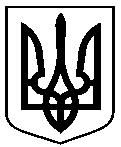 Проектоприлюднено«___» ___________2018 р.від                         № Про організацію проведення конкурсу з призначення управителя багатоквартирного будинку в місті Суми№з/пАдреса багатоквратирного будинку1вул. І. Виговського, буд. 62вул. Інтернаціоналістів, буд. 51Б3вул. Інтернаціоналістів, буд. 59Б4вул. Ковпака, буд. 41А5вул. Прокоф'єва, буд. 30/16вул. Прокоф'єва, буд. 39/17вул. Прокоф'єва, буд. 478вул. Прокоф'єва, буд.  319вул. Садова, буд. 7110вул. Серпнева, буд.  б. 511вул. Серпнева, буд.  712вул. СКД, буд.  4413вул. СКД, буд.  4614вул. СКД, буд.  515пр-кт. М.Лушпи, буд.  916площа Горького, буд.  617вул. Супруна, буд. 2818вул. Супруна, буд. 919вул. Леваневського, буд.  14 20вул. Новомістенська, буд. 2921провул. Інститутський, буд. 3422вул. Новомістенська, буд. 1/223вул. Горького, буд. 28/124вул. Супруна, буд. 2225пров. Л.Толстого, буд. 526просп. Шевченка, буд. 327вул. Бельгійська, буд. 3028вул. Супруна, буд. 2429вул. Горького, буд. 2/130вул. Новомістенська, буд. 3131вул. Новомістенська, буд. 1/2 (кв.48-140)32вул. Іллінська, буд. 55 В33вул. 4-та Продольна, буд. 12, корп.134вул. Д. Галицького, буд. 46/135вул. Д. Коротченка (І. Сірка), буд. 3536вул. Д. Коротченка (І. Сірка), буд. 4137пр-кт М.Лушпи, буд. 5038пр-кт М.Лушпи, буд. 5239пр-кт М.Лушпи, буд. 32 40вул. Д. Коротченка (І. Сірка), буд.  3341вул. Інтернаціоналістів, буд. 2342вул. Черепіна (Г.Крут), буд. 3043вул. Д. Коротченка (І. Сірка), буд. 4544вул. Інтернаціоналістів, буд. 2545вул. Черепіна (Г.Крут), буд. 82А46вул. Інтернаціоналістів, буд. 5147вул. Інтернаціоналістів, буд. 43Б48вул. Інтернаціоналістів, буд. 51В49вул. Інтернаціоналістів, буд. 43В50вул. Інтернаціоналістів, буд. 43А51вул. Інтернаціоналістів, буд. 55-а52вул. Героїв Крут, буд. 54Б53вул. Веретинівська, буд. 3/154вул. Ковпака, буд. 75-а55вул. Прокофєва, буд. 27/156пров. Карбишева, буд. 10657пров. Ювілейний, буд. 3458пров. Карбишева, буд. 11859пров. Карбишева, буд.  11660вул. СКД, буд. 2061вул. Харківська, буд. 10562пров. Ювілейний, буд. 3663вул. К.Зеленко, буд. 764вул. СКД, буд. 2565вул. СКД, буд. 1966вул. Охтирська, буд.  567вул. Охтирська, буд. 768вул. Охтирська, буд. 1069вул. СКД, буд. 6/170вул. Харківська, буд. 43 71вул. Харківська, буд. 54/172вул. Римського Корсакова, буд. 1873вул. Харківська, буд. 40/2 74вул. Катерини Зеленко, буд. 575вул. Харківська, буд. 58 Г76вул. Харківська, буд. 40/2 блок Б77вул. Харківська, буд. 4078вул. СКД, буд. 1279вул. Прокоф’єва, буд. 29/180вул. СКД, буд.3681вул. І. Сірка, буд.1982вул. Харківська, буд. 58 А83вул. І. Сірка, буд.2784проспект М. Лушпи, буд.2085вул. І. Сірка, буд. 1786вул. Харківська, буд. 58 В87вул. Н.-Сироватська, буд. 5488вул. Харківська, буд. 4489вул. Борова, буд. 4590вул. Харківська, буд. 4691вул. Миру, буд. 592вул. Охтирська, буд. 23 93вул. Н.-Сироватська, буд. 3794пр. М. Лушпи, буд.1295вул Інтернаціоналістів, буд. 1096вул Інтернаціоналістів, буд. 1297пр-кт. М.Лушпи, буд. 20/198вул. І. Сірка, буд. 2399пр-кт. М.Лушпи, буд. 14100вул. Харківська, буд. 31101вул. СКД, буд. 21102вул. Богуна, буд. 16103вул. Інтернаціоналістів, буд. 61-Б104вул. Харківська, буд. 34105вуд. І.Сірка, буд. 31106вул. Харківська, буд. 39107вул. СКД, буд. 18108вул. І.Сірка, буд. 15 (кв.1-143)109вул. І.Сірка, буд. 29110вул. Охтирська, буд. 19/4111вул. СКД, буд. 14112вул. І.Сірка, буд. 15 (кв.144-321)113вул. Інтернаціоналістів, буд. 14114вул. С.Табали (Сєвєра), буд. 52А115вул. СКД, буд. 16116вул. Харківська, буд. 40/1117вул. К.Зеленко, буд. 10118вул. Паркова, буд. 1119вул. І.Сірка, буд. 25120вул. Прокоф'єва, буд. 29121вул. Римського-Корсакова, буд. 5-а122вул. С.Табали (Сєвєра), буд. 52Б123вул. СКД, буд. 6124вул. С.Табали (Сєвєра), буд. 70/1125вул. С.Табали (Сєвєра), буд. 30126вул. СКД, буд. 48127вул. Н.-Сироватська, буд. 24128вул. І.Сірка, буд. 21129вул. СКД, буд. 34130вул. Прокоф'єва, буд. 49131вул. Г.Кондратьєва, буд.  50132вул. Черепіна (Г.Крут), буд. 16133вул. Харківська, буд. 22/1 134пр-кт М.Лушпи, буд. 29135пр-кт М.Лушпи, буд. 43/1136вул. Черепіна (Г.Крут), буд. 6 137пр-кт М.Лушпи, буд. 39 (кв. 108-214)138пр-кт М.Лушпи, буд. 55139проспект М. Лушпи, буд.19140пр. М. Лушпи, буд.5 блок/секція 30141вул. Г. Кондратьєва, буд. 154/1142вул. Г. Кондратьєва, буд. 160-в143вул. Г.Кондратьєва, буд. 158/1144вул. Заливна, буд. 17145вул. Заливна, буд. 19146вул. Заливна, буд. 27147вул. Заливна, буд. 33148просп. М.Лушпи, буд. 27149просп. М.Лушпи, буд. 33150просп. М.Лушпи, буд. 35151просп. М.Лушпи, буд. 39-а152просп. М.Лушпи, буд. 39/2153просп. М.Лушпи, буд. 51154вул. Героїв Крут, буд. 8155вул. Героїв Крут, буд. 14156вул. Героїв Крут, буд. 22157вул. Героїв Крут, буд. 18158вул. Воскресенська, буд. 13-б159вул. Г. Кондратьєва, буд. 158/2160вул. І. Сірка, буд. 12/1161вул. К.Зеленко, буд. 1162вул. Заливна, буд. 35163вул. Харківська, буд. 20164вул. Прокоф'єва, буд. 32А165вул. О.Аніщенка, буд. 11/1166вул. Г.Кондратьєва, буд. 158/3167вул. Прокоф'єва, буд. 44/2168вул. Харківська, буд. 2/1169вул. Інтернаціоналістів, буд. 6170вул. Харківська, буд. 18/1171вул. Заливна, буд. 7172вул. Інтернаціоналістів, буд. 8173просп. М.Лушпи, буд. 11 (кв.180-250)174просп. М.Лушпи, буд. 23 (кв.1-107)175вул. Нижньохолодногірська, буд. 8176вул. Металургів, буд. 32-а177вул. Металургів, буд. 32-б178вул. Нижньохолодногірська, буд. 3179вул. Шишкарівська, буд. 2А180пров. З.Красовицького, буд. 5181просп. М. Лушпи, буд.  10182вул. Прокоф'єва, буд. 39/2183вул. СКД, буд.  10184вул. СКД, буд.  40185вул. СКД, буд.  38 186вул. Серпнева, буд.  9187вул. Зеленко, буд.  14188вул. Л.Українки, буд. 12Додаток 2до рішення виконавчого комітету від                     №                 Додаток 2до рішення виконавчого комітету від                     №                 ЗАТВЕРДЖЕНОрішенням виконавчого  комітетувід                     №                       ЗАТВЕРДЖЕНОрішенням виконавчого  комітетувід                     №                       Склад конкурсної комісії з призначення управителя багатоквартирного будинку в місті СумиСклад конкурсної комісії з призначення управителя багатоквартирного будинку в місті СумиСклад конкурсної комісії з призначення управителя багатоквартирного будинку в місті СумиСклад конкурсної комісії з призначення управителя багатоквартирного будинку в місті СумиЖурба Олександр Івановичзаступник міського голови з питань діяльності виконавчих органів ради, голова комісії;заступник міського голови з питань діяльності виконавчих органів ради, голова комісії;ЯременкоГригорій Івановичдиректор департамента інфраструктури міста Сумської міської ради, заступник голови комісії;директор департамента інфраструктури міста Сумської міської ради, заступник голови комісії;Власенко Тетяна Василівнаначальник управління експлуатації та благоустрою департамента інфраструктури міста Сумської міської ради,секретар комісії.начальник управління експлуатації та благоустрою департамента інфраструктури міста Сумської міської ради,секретар комісії.Члени комісії: Врублевська Вікторія Володимирівназаступник директора департаменту «Енергозбут» ТОВ «Сумитеплоенерго» (за згодою);заступник директора департаменту «Енергозбут» ТОВ «Сумитеплоенерго» (за згодою);Гризодуб Геннадій Павловичдепутат Сумської міської ради, член постійної комісії з питань житлово-комунального господарства, благоустрою, енергозбереження, транспорту та зв’язку Сумської міської ради (за згодою);депутат Сумської міської ради, член постійної комісії з питань житлово-комунального господарства, благоустрою, енергозбереження, транспорту та зв’язку Сумської міської ради (за згодою);Грицина Світлана Володимирівнаначальник відділу з впровадження нових форм управління житловим господарством управління координації та комунікацій департамента інфраструктури міста Сумської міської ради;начальник відділу з впровадження нових форм управління житловим господарством управління координації та комунікацій департамента інфраструктури міста Сумської міської ради;Каплун Зоя Петрівна заступник начальника управління – начальник відділу приватизації комунального майна департаменту забезпечення ресурсних платежів Сумської міської ради;заступник начальника управління – начальник відділу приватизації комунального майна департаменту забезпечення ресурсних платежів Сумської міської ради;Кнуренко Андрій Миколайовичголова громадської організації «Координаційна рада молодих юристів» (за згодою);голова громадської організації «Координаційна рада молодих юристів» (за згодою);Коваленко Тетяна Олегівнапомічник Сумського міського голови;помічник Сумського міського голови;Павленко Віктор Івановичначальник управління координації та комунікацій департамента інфраструктури міста Сумської міської ради;начальник управління координації та комунікацій департамента інфраструктури міста Сумської міської ради;Тисівський Йосип Васильовичголовний інженер КП «Міськводоканал» Сумської міської ради;головний інженер КП «Міськводоканал» Сумської міської ради;ЧайченкоОлег Володимировичначальник правового управління Сумської міської ради;начальник правового управління Сумської міської ради;Шерстюк Людмила Володимирівнаголовний спеціаліст відділу надання житлово-комунальних послуг управління експлуатації та благоустрою департамента інфраструктури міста Сумської міської ради.головний спеціаліст відділу надання житлово-комунальних послуг управління експлуатації та благоустрою департамента інфраструктури міста Сумської міської ради.Додаток 3до рішення виконавчого комітету від                        №                 ЗАТВЕРДЖЕНОрішенням виконавчого  комітетувід                       №                      Положення про конкурсну комісію з призначення управителя багатоквартирного будинку в місті Суми (далі – Положення)Положення про конкурсну комісію з призначення управителя багатоквартирного будинку в місті Суми (далі – Положення)Додаток 4до рішення виконавчого комітету від                        №                КошторисРозрахунок до кошторису за бюджетною програмою по КПКВК 0210160 «Керівництво і управління у відповідній сфері у містах (місті Києві), селищах, селах, об’єднаних територіальних громадах»Розрахунок витрат на організацію проведення конкурсу з призначення управителя багатоквартирного будинку в місті Суми1. Забезпечення членів конкурсної комісії робочими матеріалами та учасників конкурсу комплектом конкурсної документації:КЕКВ2210 «Предмети, матеріали, обладнання та інвентар» 1 865,00 грн.Придбання паперу (А4 -500 аркушів)       7 пачок *85,00 грн.= 595,00 грн.;10 учасників * 140 аркушів паперу13 членів конкурсної комісії * 140 аркушів паперуЗаправка катриджів                                                4 од.*100,00 грн.=400,00 грн.Придбання журналів обліку                                  2 од.*60,00 грн.=120,00 грн.;Придбання канцелярського приладдя                                             750,00 грн.,в тому числі:-папки пластикові 10 од*15,00 грн.=150,00 грн.;-папка-реєстратор 10 од.*60,00 грн.=600,00 грн.;2. Забезпечення розміщення інформації в друкованих ЗМІ щодо проведення конкурсу:КЕКВ 2240 «Оплата послуг (крім комунальних)»	                7 000,00 грн.Оплата послуг з оприлюднення рішення в друкованих засобах масової інформації: - 1 розворот газети *3 500,00 грн.= 3 500,00 грн.Оплата послуг з розміщення інформаційного повідомлення про проведення конкурсу:- 15 аркушів в друкованому ЗМІ                                    3 500, 00 грн. 3. Забезпечення оприлюднення проекту та рішення  в брошурі Офіційний вісник Сумської міської ради.КЕКВ2210 «Предмети, матеріали, обладнання та інвентар» 5 000,00 грн.Друкування матеріалів щодо проведення конкурсу в брошурі Офіційний вісник Сумської міської ради, ф-т А-4, 100стор., 70г/кв.м офсет, обкладинка-160г/кв.м, тираж 50 примірників 50 од.*100,00 грн.=5 000,00 грн.4. Забезпечення поштових відправлень. КЕКВ 2240 «Оплата послуг (крім комунальних)»	                480,00 грн.формат А-4 20 од.*24,00 грн.	480,00 грн.КЕКВ 2210- 6 865 грн.;КЕКВ 2240-7 480,00 грн.РАЗОМ – 14 345,00 грн.КошторисРозрахунок до кошторису за бюджетною програмою по КПКВК 0210160 «Керівництво і управління у відповідній сфері у містах (місті Києві), селищах, селах, об’єднаних територіальних громадах»Розрахунок витрат на організацію проведення конкурсу з призначення управителя багатоквартирного будинку в місті Суми1. Забезпечення членів конкурсної комісії робочими матеріалами та учасників конкурсу комплектом конкурсної документації:КЕКВ2210 «Предмети, матеріали, обладнання та інвентар» 1 865,00 грн.Придбання паперу (А4 -500 аркушів)       7 пачок *85,00 грн.= 595,00 грн.;10 учасників * 140 аркушів паперу13 членів конкурсної комісії * 140 аркушів паперуЗаправка катриджів                                                4 од.*100,00 грн.=400,00 грн.Придбання журналів обліку                                  2 од.*60,00 грн.=120,00 грн.;Придбання канцелярського приладдя                                             750,00 грн.,в тому числі:-папки пластикові 10 од*15,00 грн.=150,00 грн.;-папка-реєстратор 10 од.*60,00 грн.=600,00 грн.;2. Забезпечення розміщення інформації в друкованих ЗМІ щодо проведення конкурсу:КЕКВ 2240 «Оплата послуг (крім комунальних)»	                7 000,00 грн.Оплата послуг з оприлюднення рішення в друкованих засобах масової інформації: - 1 розворот газети *3 500,00 грн.= 3 500,00 грн.Оплата послуг з розміщення інформаційного повідомлення про проведення конкурсу:- 15 аркушів в друкованому ЗМІ                                    3 500, 00 грн. 3. Забезпечення оприлюднення проекту та рішення  в брошурі Офіційний вісник Сумської міської ради.КЕКВ2210 «Предмети, матеріали, обладнання та інвентар» 5 000,00 грн.Друкування матеріалів щодо проведення конкурсу в брошурі Офіційний вісник Сумської міської ради, ф-т А-4, 100стор., 70г/кв.м офсет, обкладинка-160г/кв.м, тираж 50 примірників 50 од.*100,00 грн.=5 000,00 грн.4. Забезпечення поштових відправлень. КЕКВ 2240 «Оплата послуг (крім комунальних)»	                480,00 грн.формат А-4 20 од.*24,00 грн.	480,00 грн.КЕКВ 2210- 6 865 грн.;КЕКВ 2240-7 480,00 грн.РАЗОМ – 14 345,00 грн.